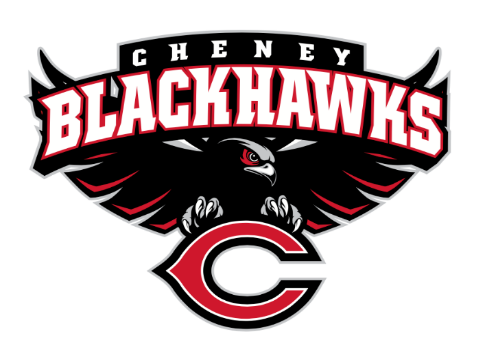 Cheney Blackhawk Booster ClubDecember 6, 2023Booster Club Meeting AgendaThe Cheney Blackhawk Booster Club’s mission is to create the “Blackhawk Home Court Advantage” that inspires students, athletes, coaches, parents and the community to collectively create a positive and spirited atmosphere for all extra-curricular and athletic programs.  We are volunteers who wish to serve and lead by example.  We support through fundraising, stand behind strong moral character and good sportsmanship and promote a winning school spirit by encouraging attendance at all Cheney High School activities.Welcome & Board Intros/Krisann HatchPresident:		Krisann HatchVice President:	Jay EvansCo-Treasurers:	Darcy Magalsky/Kaely RandlesSecretary:		Kim BestThank you to all of our sponsors and boosters!11 Sponsors, plus PowerAd sponsors34 Members2023/24 Priorities Updates/Krisann HatchMembershipsSponsorshipsRevenue Generation through Concessions & Spirit Gear SalesEstablishing our Events CalendarCommittee ReportsConcessions/Erin Luttermoser & Amanda GodsilWinter UpdateBand event on January 27thSocial Media/Communications/Kim BestSponsorships/OPENUpdateMemberships/Jenny Gasperino Winter Update34 members AND COUNTING!Sign up after Jan 1 and get 6 months free – through June 2025Merchandise/Teresa McCorkel & Cassie BleamWinter UpdateEvents/KrisannJanuary:  Blackhawk Wrestling Invite – January 6thMarch – Spring Sports’ Media Day - April:  VanKuren Track InviteMay:  Mayfest  Golf Tourney June:  All-Sport Recognition Night July:  RodeoAugust:  All-Sport BBQ Kick-offMary Shay Soccer TournamentSeptember:Band Community Day Battle in the 509 Cross Country Track October:  HomecomingNovember:  Turkey Trot – November 23rdCraft Fair – December 2ndTreasurer’s Report/Kaely Randles & Darcy MagalskyGrant Requests Winter Sports Social Media Day; $1800; photography, videography, etc.; APPROVEDWrestling; singlets; $326 (using $1200+ from allocated funds, too); APPROVEDGirls Bball; travel cost for Wenatchee tourney; $451.52; APPROVEDGood of the OrderKen Ryan:Next Meeting:  January 3, 2024, 6pm, CHS Commons 